MOD	IAP/76A28/1РЕЗОЛЮЦИЯ 102 (Пересм. )Роль МСЭ в вопросах международной государственной политики, касающихся интернета и управления ресурсами интернета, включая наименования доменов и адресаПолномочная конференция Международного союза электросвязи (),напоминаяa)	о соответствующих резолюциях Генеральной Ассамблеи Организации Объединенных Наций (ГА ООН), в том числе резолюции 70/1 ГА ООН о преобразовании нашего мира: Повестка дня в области устойчивого развития на период до 2030 года и резолюции 70/125 ГА ООН об итоговом документе совещания высокого уровня ГА ООН, посвященного общему обзору хода осуществления решений Всемирной встречи на высшем уровне по вопросам информационного общества (ВВУИО);b)	о Заявлении ВВУИО+10 о выполнении решений ВВУИО и разработанной ВВУИО+10 Концепции ВВУИО на период после 2015 года, принятых на мероприятии высокого уровня ВВУИО+10 (Женева, 2014 г.), которое координировалось МСЭ, было организовано совместно с другими учреждениями Организации Объединенных Наций на основе подготовительной платформы с участием многих заинтересованных сторон (MPP) и было открыто для всех заинтересованных сторон ВВУИО, одобренных Полномочной конференцией (Пусан, 2014 г.) и представленных ГА ООН для проведения общего обзора;c)	о результатах Всемирных форумов по политике в области электросвязи/информационно-коммуникационных технологий (ИКТ) в отношении вопросов, касающихся Резолюций 101, 102 и 133 (Пересм. Гвадалахара, 2010 г.) Полномочной конференции;d)	о Резолюциях 47 и 48 (Пересм. Дубай, 2012 г.) и 49, 50, 52, 64, 69 и 75 (Пересм. ) Всемирной ассамблеи по стандартизации электросвязи (ВАСЭ)признаваяа)	все соответствующие резолюции Полномочной конференции;b)	все соответствующие решения ВВУИО;c)	связанные с интернетом виды деятельности МСЭ, которые осуществляются в рамках его мандата, касающегося выполнения настоящей Резолюции и других соответствующих резолюций МСЭ;d)	что появляющиеся средства электросвязи/ИКТ преобразуют интернет и цифровую экономику, а также окажут воздействие на достижение Целей в области устойчивого развития (ЦУР) в целом;e)	интернет открывает перспективы для развития в социальной, экономической, культурной и экологической сферах, которое способно обеспечить для человечества максимальную выгоду;f)	что рост доступности онлайновых услуг будт способствовать обеспечению устойчивого социально-экономического развития всех людей в мире,учитывая,а)	что в цели Союза входят, среди прочего:i)	поощрение и расширение участия объединений и организаций в деятельности Союза и укрепление плодотворного сотрудничества и партнерства между ними и Государствами-Членами для выполнения общих задач, вытекающих из целей Союза;ii)	содействие на международном уровне принятию широкого подхода к вопросам электросвязи/ИКТ в глобальной информационной экономике и глобальном информационном обществе, путем сотрудничества с другими всемирными и региональными межправительственными организациями, а также с неправительственными организациями, которые имеют отношение к электросвязи;iii)	содействие распространению преимуществ новых технологий электросвязи среди всех жителей планеты;iv)	согласование деятельности Государств-Членов и Членов Секторов и содействие плодотворному и конструктивному сотрудничеству и партнерству между Государствами-Членами и Членами Секторов для достижения этих целей;v)	поддержание и расширение международного сотрудничества между всеми его Государствами-Членами с целью совершенствования и рационального использования всех видов электросвязи;vi)	содействие технической помощи и предоставление ее развивающимся странам1 в области электросвязи, а также содействие мобилизации материальных, людских и финансовых ресурсов, необходимых для ее осуществления, в том числе доступа к информации;b)	необходимость сохранения и популяризации многоязыч интернет в интересах открытого для всех информационного общества;c)	что прогресс в развитии глобальной информационной инфраструктуры, в том числе в развитии сетей, базирующихся на протоколе Интернет (IР), и самого интернета, с учетом потребностей, характеристик и возможности взаимодействия сетей последующих поколений (СПП) и будущих сетей, имеет исключительное значение, поскольку он является важной движущей силой для роста мировой экономики в XXI веке;d)	что развитие интернета обусловлено в основном требованиями рынка и определяется частными и государственными инициативами;e)	что частный сектор продолжает играть очень важную роль в распространении и развитии интернета, например благодаря инвестициям в инфраструктуру и услуги;f)	что инициативы государственного сектора, а также инициативы государственного и частного секторов и региональные инициативы продолжают играть очень важную роль в распространении и развитии интернета, например благодаря инвестициям в инфраструктуру и услуги;g)	что управление регистрацией и распределением наименований доменов и адресов интернета должно в полной мере отражать географический характер интернета с учетом справедливого баланса интересов всех заинтересованных сторон;h)	роль, которую играл МСЭ в успешной организации двух этапов ВВУИО, и что Женевская декларация принципов и Женевский план действий, принятые в 2003 году, а также Тунисское обязательство и Тунисская программа для информационного общества, принятые в 2005 году, были одобрены ГА ООН;i)	что ГА ООН постановила на своем совещании высокого уровня 15−16 декабря 2015 года, что управление использованием интернета должно и далее определяться Тунисской программой;j)	что управление использованием интернета является предметом закономерных международных интересов и должно осуществляться при полномасштабном международном сотрудничестве и с участием многих заинтересованных сторон на основе решений двух этапов ВВУИО;k)	что, как отмечается в решениях ВВУИО, все правительства должны играть одинаковую роль и иметь одинаковую сферу ответственности в управлении использованием интернета на международной основе и в обеспечении стабильности, безопасности и целостности существующего интернета, его будущего развития и будущего интернета и что также признается необходимость разработки правительствами государственной политики на основе консультаций со всеми заинтересованными сторонами;l)	проводимую Комиссией по науке и технике в целях развития (КНТР) работу, относящуюся к настоящей Резолюции;m)	ведущуюся в Бюро развития электросвязи деятельность по разработке своих мероприятий по созданию потенциала в области управления использованием интернета,признавая далее,a)	что МСЭ занимается вопросами технического и политического характера, которые относятся к сетям, базирующимся на IP, включая существующий интернет и развитие СПП, а также исследованиями, касающимися будущего интернета;b)	что МСЭ осуществляет во всемирном масштабе координацию ряда систем распределения ресурсов радиосвязи и электросвязи и выступает в качестве форума для обсуждения политики в этой области;c)	что МСЭ приложил значительные усилия в вопросах, касающихся протокола ENUM, доменов ".int", интернационализированных наименований доменов (IDN) и кода страны домена верхнего уровня (ccTLD), путем организации семинаров-практикумов и деятельности в области стандартизации;d)	что МСЭ опубликовал обширный и полезный Справочник по сетям, базирующимся на IP, и связанным с ними темам и вопросам;e)	пп. 71 и 78 а) Тунисской программы, касающиеся укрепления сотрудничества в области управления использованием интернета и организации Форума по вопросам управления использованием интернета (ФУИ), как двух различных процессов;f)	соответствующие решения ВВУИО относительно управления использованием интернета, содержащиеся в пп. 29–82 Тунисской программы, и пп. 55−65 резолюции 70/125 ГА ООН об итоговом документе совещания высокого уровня ГА ООН, посвященного общему обзору хода осуществления решений ВВУИО;g)	что следует настоятельно рекомендовать МСЭ содействовать сотрудничеству со всеми заинтересованными сторонами, упомянутыми в п. 35 Тунисской программы;h)	что Государства-Члены представляют интересы населения страны или территории, которой присвоен ссТLD;i)	что странам не следует вмешиваться в принятие решений, касающихся ссTLD какой-либо другой страны;j)	что необходимо учитывать результаты деятельности Рабочей группы по активизации сотрудничества по вопросам государственной политики, касающимся интернета,подчеркивая,a)	что управление использованием интернета охватывает как технические вопросы, так и вопросы государственной политики, и в него следует вовлекать все заинтересованные стороны, а также соответствующие межправительственные и международные организации согласно подпунктам а)–е) п. 35 Тунисской программы;b)	что появляющиеся средства электросвязи/ИКТ преобразуют интернет, и для того чтобы воспользоваться преимуществами этого преобразования необходимо, чтобы директивные органы не отставали от происходящих в интернете изменений;c)	что роль правительств включает обеспечение четкой, разумной и предсказуемой правовой базы для содействия созданию благоприятных условий, в которых глобальные сети ИКТ могут взаимодействовать с сетями интернета и быть легкодоступными для всех граждан без какой-либо дискриминации, а также обеспечение достаточной защиты интересов населения в области управления ресурсами интернета, в том числе наименованиями доменов и адресами интернета;d)	что ВВУИО признала необходимость упрочения в будущем сотрудничества – с тем чтобы правительства могли на равной основе играть свою роль и выполнять свои обязательства – в решении вопросов международной государственной политики, касающихся интернета, а не в сфере повседневной деятельности технического и эксплуатационного характера, которая не влияет на вопросы международной государственной политики;e)	что МСЭ, со своей стороны, как одна из соответствующих организаций, упомянутых в п. 71 Тунисской программы, начал процесс активизации сотрудничества, и что Рабочей группе Совета по вопросам международной государственной политики, касающимся интернета (РГС-Интернет), следует продолжить свою работу по вопросам государственной политики, касающимся интернета;f)	что МСЭ может играть позитивную роль, предоставляя всем заинтересованным сторонам платформу для стимулирования обсуждений и для распространения информации по вопросам управления наименованиями доменов и адресами интернета и другими ресурсами интернета в рамках мандата МСЭотмечая,a)	что РГС-Интернет способствует достижению целей Резолюции 75 (Пересм. ) ВАСЭ и Резолюции 30 (Пересм. Дубай, 2014 г.) Всемирной конференции по развитию электросвязи (ВКРЭ), связанных с вопросами государственной политики, касающимися интернета;b)	Резолюции 1305 1336, принятые Советом МСЭ;c)	что в своей работе РГС-Интернет должна принимать во внимание все соответствующие решения настоящей Конференции и все другие резолюции, имеющие отношение к работе этой Группы, в соответствии с положениями Резолюции 1305 Совета и приложения к ней;d)	сохраняющееся значение открытости и прозрачности при разработке вопросов международной государственной политики, касающихся интернета, в соответствии с п. 35 Тунисской программы;e)	необходимость разработки правительствами международной государственной политики, касающейся интернета, на основе консультаций со всеми заинтересованными сторонами;f)	ведущуюся в соответствующих исследовательских комиссиях Сектора стандартизации электросвязи МСЭ (МСЭ-Т) и Сектора развития электросвязи МСЭ (МСЭ-D) деятельность, имеющую значение для настоящей Резолюции,решает1	изучать, в соответствии с Тунисской программой, пути и средства укрепления взаимного сотрудничества и координации между МСЭ и соответствующими организациями, которые участвуют в деятельности по развитию базирующихся на IP сетей и будущего интернета в контексте появляющихся средств электросвязи/ИКТ, путем заключения в надлежащих случаях соглашений о сотрудничестве, с тем чтобы повысить роль МСЭ в управлении использованием интернета и способствовать более широкому участию Государств-Членов в управлении использованием интернета в целях обеспечения максимальной выгоды для мирового сообщества, а также расширения возможности установления приемлемых в ценовом отношении международных соединений;2	что следует соблюдать, обеспечивать, поддерживать и рассматривать с помощью гибких и усовершенствованных структур и механизмов суверенные и законные интересы, так или иначе выраженные и определенные каждой страной, в отношении решений, затрагивающих их ccTLD;3	продолжать проводить деятельность по вопросам международной государственной политики, касающимся интернета, в рамках мандата МСЭ, в том числе в рамках РГС-Интернет, в сотрудничестве и при совместной работе с соответствующими организациями и заинтересованными сторонами, в зависимости от случая, уделяя особое внимание потребностям развивающихся стран;4	продолжать виды деятельности РГС-Интернет, перечисленные в соответствующих резолюциях Советапоручает Генеральному секретарю1	продолжать  в международных обсуждениях и инициативах по управлению наименованиями доменов и адресами интернета и другими ресурсами интернета в рамках мандата МСЭ, учитывая будущее развитие интернета, цели Союза и интересы его членов, как это изложено в его основных документах, резолюциях и решениях;2	принять необходимые меры, для того чтобы МСЭ продолжал играть содействующую роль в координации вопросов международной государственной политики, касающихся интернета, как это изложено в п. 35 d) Тунисской программы, взаимодействуя, в надлежащих случаях, с другими международными организациями в этих областях;3	продолжать повышать осведомленность о решающем значении устойчивого развития в рамках проводимых обсуждений и инициатив по вопросам международной государственной политики, касающимся интернета и управления ресурсами интернета;4	в соответствии с п. 78 а) Тунисской программы по-прежнему, в надлежащих случаях, вносить вклад в работу ФУИ;5	продолжать принимать необходимые меры, для того чтобы МСЭ играл активную и конструктивную роль в процессе, направленном на укрепление сотрудничества, как это изложено в п. 71 Тунисской программы;6	продолжать принимать необходимые меры в рамках внутреннего процесса МСЭ, направленные на укрепление сотрудничества в вопросах международной государственной политики, касающихся интернета, как это изложено в п. 71 Тунисской программы, с участием всех заинтересованных сторон, в соответствии с их различными ролями и сферами ответственности;7	ежегодно представлять Совету отчет о деятельности по этим вопросам и, в надлежащих случаях, представлять предложения, и после одобрения этого отчета Государствами-Членами с применением действующих процедур консультаций представить отчет Генеральному секретарю Организации Объединенных Наций;8	продолжать распространять, в надлежащих случаях, отчеты РГС-Интернет среди всех соответствующих международных организаций и заинтересованных сторон, которые активно участвуют в решении таких вопросов, для их учета в процессах разработки политики,поручает Директорам Бюро1	вносить вклад в работу РГС-Интернет в отношении деятельности, которая была проведена их соответствующими Секторами и которая имеет отношение к работе Группы;2	в рамках их мандатов, а также в рамках компетенции Союза и в пределах имеющихся ресурсов, в надлежащих случаях, в сотрудничестве с соответствующими организациями предоставлять консультации и оказывать содействие Государствам-Членам по их просьбе в достижении поставленных ими политических задач в отношении управления наименованиями доменов и адресами интернета, другими ресурсами интернета, возможности установления международных интернет-соединений, в пределах компетенции МСЭ, таких как создание потенциала, наличие инфраструктуры и затраты, связанные с инфраструктурой, а также в отношении вопросов государственной политики, касающихся интернета, в соответствии с приложением к Резолюции 1305 Совета, в котором определяется роль РГС-Интернет;3	взаимодействовать и сотрудничать с региональными организациями электросвязи в соответствии с настоящей Резолюцией,поручает Директору Бюро стандартизации электросвязи1	обеспечивать, чтобы МСЭ-Т выполнял свою роль в технических вопросах, и продолжать использовать опыт МСЭ-Т, а также взаимодействовать и сотрудничать с надлежащими объединениями по вопросам управления наименованиями доменов и адресами интернета и другими ресурсами интернета в рамках мандата МСЭ, такими как протокол Интернет версии 6 (IPv6), ENUM и IDN, а также по любым другим связанным с ними техническим изменениям и вопросам, включая содействие проведению соответствующими исследовательскими комиссиями МСЭ-Т и другими группами надлежащих исследований по этим вопросам;2	в соответствии с правилами и процедурами МСЭ и призывая членов МСЭ вносить вклады, продолжать играть содействующую роль при координации вопросов государственной политики, касающихся наименований доменов и адресов интернета и других ресурсов интернета, и оказании помощи в их разработке в рамках мандата МСЭ и с учетом их возможного развития;3	сотрудничать с Государствами-Членами, Членами Секторов и соответствующими международными организациями, в надлежащих случаях, по вопросам, касающимся ссTLD Государств-Членов и соответствующего опыта в этой области;4	ежегодно представлять Совету, Консультативной группе по стандартизации электросвязи (КГСЭ), а также ВАСЭ отчет о деятельности и достижениях, связанных с этими вопросами, включая, в надлежащих случаях, предложения для дальнейшего рассмотрения,поручает Директору Бюро развития электросвязи1	организовывать совместно с соответствующими структурами международные и региональные форумы и осуществлять необходимую деятельность для обсуждения политических, оперативных и технических вопросов, связанных с интернетом в целом и с управлением наименованиями доменов и адресами интернета и другими ресурсами интернета, в рамках мандата МСЭ, в частности включая многоязычие, в интересах Государств-Членов, особенно развивающихся стран, принимая во внимание положения надлежащих резолюций настоящей Конференции, включая настоящую Резолюцию, а также положения надлежащих резолюций ВКРЭ;2	продолжать содействовать через программы и исследовательские комиссии МСЭ-D обмену информацией, способствовать обсуждению, а также разработке и предоставлению передового опыта в вопросах, касающихся интернета, и по-прежнему играть ключевую роль в пропаганде его распространения путем содействия созданию потенциала, оказания технической помощи и поощрения участия развивающихся стран в международных форумах и в обсуждении вопросов, касающихся интернета;3	продолжать ежегодно представлять Совету и Консультативной группе по развитию электросвязи, а также ВКРЭ отчет о деятельности и достижениях, связанных с этими вопросами, включая, в надлежащих случаях, предложения для дальнейшего рассмотрения;4	взаимодействовать с Бюро стандартизации электросвязи и сотрудничать с соответствующими другими организациями, занимающимися развитием и развертыванием сетей на базе IP, а также ростом интернета, с целью предоставления Государствам-Членам примеров широко распространенного передового опыта по проектированию, монтажу и эксплуатации пунктов обмена трафиком интернета (IXP),поручает Рабочей группе Совета МСЭ по вопросам международной государственной политики, касающимся интернета,1	рассматривать и обсуждать деятельность Генерального секретаря и Директоров Бюро по выполнению настоящей Резолюции;2	готовить, в надлежащих случаях, вклады МСЭ в вышеупомянутую деятельность;3	продолжать определять, исследовать и разрабатывать тематику международной государственной политики, касающейся интернета, принимая во внимание соответствующие резолюции МСЭ,поручает Совету МСЭ1	пересмотреть свою Резолюцию  РГС-Интернет участи открытых консультаций со всеми заинтересованными сторонами, и проводить такие открытые консультации в соответствии со следующими руководящими указаниями:•	РГС-Интернет будет принимать решения по вопросам международной государственной политики, касающимся интернета, для проведения открытых консультаций, основываясь в первую очередь на Резолюции 1305 Совета;•	РГС-Интернет следует, как правило, проводить как открытые онлайновые консультации, так и очные открытые консультационные собрания с дистанционным участием в течение разумного периода времени перед каждым собранием РГС-Интернет;•	соответствующие входные документы, получаемые от заинтересованных сторон, будут представляться РГС-Интернет для рассмотрения по вопросам, выбранным для ее следующего собрания;2	с учетом ежегодных отчетов, представляемых Генеральным секретарем и Директорами Бюро, принимать необходимые меры для обеспечения активного участия в международных обсуждениях и инициативах, относящихся к вопросам международного управления наименованиями доменов и адресами интернета и другими ресурсами интернета, в рамках мандата МСЭ;3	рассматривать отчеты РГС-Интернет и принимать, в надлежащих случаях, меры;4	представить Полномочной конференции  года отчет о деятельности и достижениях, связанных с задачами настоящей Резолюции, включая, в надлежащих случаях, предложения для дальнейшего рассмотрения,предлагает Государствам-Членам1	принимать участие в обсуждениях по международному управлению ресурсами интернета, включая наименования доменов и адреса интернета, а также в процессе укрепления сотрудничества по вопросам управления использованием интернета и международной государственной политики, касающейся интернета, для обеспечения того, чтобы в обсуждениях могли участвовать представители со всего мира;2	продолжать активно участвовать в обсуждениях и разработке вопросов государственной политики, касающихся ресурсов интернета, включая международные интернет-соединения, в пределах компетенции МСЭ, таких как создание потенциала, наличие инфраструктуры и затраты, связанные с инфраструктурой, наименования доменов и адреса, их возможное развитие и влияние новых видов использования и приложений, сотрудничество с соответствующими организациями, а также представлять вклады по соответствующим вопросам РГС-Интернет и исследовательским комиссиям МСЭ;3	поддерживать способный к восстановлению, открытый и функционально совместимый интернет, который доступен для всех, и направлять усилия на обеспечение универсального и приемлемого в ценовом отношении доступа к интернету для всех граждан, включая лиц с особыми потребностями, согласно Резолюции 175 (Пересм. ) настоящей Конференции,изыскать необходимые средства, для того чтобы внести вклад в укрепление сотрудничества по вопросам международной государственной политики, касающимся интернета, в соответствии с их различными ролями и сферами ответственности.______________Полномочная конференция (ПК-22)
Бухарест, 26 сентября – 14 октября 2022 г.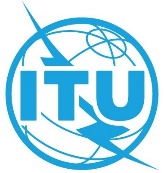 ПЛЕНАРНОЕ ЗАСЕДАНИЕДополнительный документ 28
к Документу 76-R1 сентября 2022 годаОригинал: английскийГосударства – члены Межамериканской комиссии по электросвязи (СИТЕЛ)Государства – члены Межамериканской комиссии по электросвязи (СИТЕЛ)IAP 28 – ПРЕДЛОЖЕНИЕ О ВНЕСЕНИИ ИЗМЕНЕНИЙ В РЕЗОЛЮЦИЮ 102 IAP 28 – ПРЕДЛОЖЕНИЕ О ВНЕСЕНИИ ИЗМЕНЕНИЙ В РЕЗОЛЮЦИЮ 102 О РолИ МСЭ в вопросах международной государственной политики, касающихся интернета и управления ресурсами интернета, включая наименования доменов и адресаО РолИ МСЭ в вопросах международной государственной политики, касающихся интернета и управления ресурсами интернета, включая наименования доменов и адресаРезюмеДанное предложение направлено на обновление Резолюции 102 ПК, чтобы привести ее в соответствие с общим пониманием критической важности обеспечения участия многих заинтересованных сторон и необходимости его усиления в процессах принятия решений, которые связаны с вопросами международной государственной политики, касающимися интернета.СИТЕЛ предлагает внести изменения в Резолюцию 102 ПК, с тем чтобы сделать Рабочую группу Совета по интернету (РГС-Интернет) открытой для участия Членов Секторов МСЭ. Участие в РГС-Интернет технических экспертов по вопросам интернета, т. е. Корпорации Интернет по присваиванию наименований и номеров (ICANN), Общества Интернета (ISOC) и Целевой группы по инженерным проблемам интернета (IETF), а также региональных регистрационных центров интернета (RIR), привнесет огромную ценность в обсуждение и анализ соответствующих вопросов международной государственной политики, касающихся интернета. Дополнительные изменения предполагают включение соответствующей обновленной информации с учетом изменений в секторе электросвязи/ИКТ.